Dates for your diary:Let’s Go SingClass visit – 1st FebKing George’s Hall Performance – 18th MarchOutdoor Education23rd January27th February26th MarchLower KS2 PlayDates to be confirmedKeeping up to datePlease keep looking at:Facebook – AshleighPrimarySchool website www.ashleighdarwen.co.ukThe school app – which can be downloaded by searching for School Spider on the Apple or Play stores. 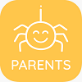 HomeworkWeekly spellings are uploaded to the school website and Spelling Shed each week.Homework will be handed out every Friday. Children will usually get one piece of English and maths. They are also expected to use TTRockstars and Spelling Shed.It is expected that children spend up to 30 minutes on their homework and hand in what they have done on a Wednesday. Children are now old enough to be responsible for handing their homework in on time. If you wish to comment on homework, this is always appreciated especially if they found an aspect of it difficult. In KS2 children sometimes self/ peer mark their homework.Frogs (Y3) Spring Term Newsletter 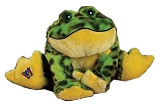 Welcome to the Frogs Class Newsletter.We have a busy half term ahead, so I have listed below the topics and areas of study we will be covering.  Literacy The Lower KS2 play will take a large part of our time. We will also look at The Iron Man by Ted Hughes. We will look at story openers and monologue. We will also look at The Egyptian Cinderella and write a persuasive advert for Egypt.Numeracy  Fractions Multiplication and divisionMoneyLength and perimeterScience Our topics will be Magnets and Forces and we will learn about forces in the context of pushing and pulling, and will identify different actions as pushes or pulls. The children will work scientifically and collaboratively to investigate friction, by exploring the movement of a toy car over different surfaces. Topic Our topic next half term is Stone Age to Iron Age. We look at how life changed during those times and the reasons for those changes.Computing We are looking at spreadsheets and trying to improve our keyboard skills by using a touch typing app. We will show the children how to use email in a safe environment.PE is every Monday and Friday.  Music We are working towards our big performance at King George’s Hall. Encourage your child to practise at home. Links to the songs are on the school website.Library Our library session is on Tuesday. Books need to be returned every week. Passwords If your child cannot remember their passwords for TTRockstars, Spelling Shed or Purple Mash, please contact me and I will find out what they are.Reading at home – It is essential that children read at home every night, even when they are fluent readers, as it helps them to understand phrasing and punctuation in literacy. Please try to remember to fill in reading records if you read with your child. Children can earn extra Dojo points for reading at home.  Water bottles- these need to be named and taken home at the end of every day. Please return them filled. Children can refill them during the day if necessary.  Please do come and see me if you have any questions.  Sometimes mornings can be very busy, but I am always happy to speak after school any day. Or please leave a message with the office. Mr Thomson